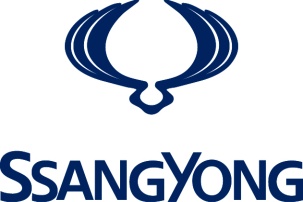 Date: Septembre 20162016 Paris Motor Show/Mondial de l’AutomobileSTAND: 508SsangYong prÉsente les caractÉristiques de sa gamme 2017 À PARIS.TIVOLILe SsangYong Tivoli est le premier SUV segment B de la marque. C’est le modèle rencontrant le plus de succès depuis son lancement au Motor Show de Genève en mars 2015, aussi bien en Corée qu’à l’international. L’an passé les ventes ont été de 64.781 véhicules et atteint les 100.000 véhicules en août 2016.Le Tivoli conserve son look élégant, ses équipements de sécurité et un bel espace intérieur tout en recevant de nouvelles améliorations pour 2017. Plusieurs nouveaux dispositifs de sécurité seront disponibles sur la voiture, incluant :le « Autonomous Emergency Braking System (AEBS) », le “Lane Departure Warning System” couplé au “Lane Keeping Assist System”, le “High Beam Assistance” et le “Traffic Signal Recognition”.  Tous seront disponibles en option. Le Tivoli est actuellement évalué par Euro NCAP, et devrait obtenir la note de 4 étoiles lors de l’annonce des résultats en décembre 2016.Pour améliorer davantage le confort et la commodité du conducteur, le volant sera dorénavant ajustable en hauteur et en profondeur. Les sièges avant seront ventilés et les sièges arrière seront inclinables pour un confort optimum durant les longs voyages. Un nouveau plancher de coffre à deux niveaux assura également une capacité de charge accrue, pratique et flexible.   XLVLe Tivoli XLV (version Station Wagon du Tivoli développé sur la plateforme du Tivoli), présenté lors du Genève Motor Show en mars de cette année est en course pour gagner l’Europe en juin.  Le XLV reçoit les mêmes évolutions de sécurité que le Tivoli pour 2017 avec, en plus, des sièges arrière chauffant pour un confort supplémentaire des passagers en hiver.KORANDO SUVLe Korando SUV crossover est doté d’un choix de deux moteurs conforme Euro 6 : un 2.2 litre diesel ou un 2.0 litre essence. Tous deux peuvent être combinés avec, soit une boîte manuelle 6 vitesses, soit une boîte automatique Aisin 6 vitesses pour des changements de rapports rapides et une conduite souple.Le moteur e-XDi220 diesel répond à la demande en offrant d’excellentes performances de conduite et une baisse d’émissions de CO2.  Avec une puissance maximum portée à 178cv et un couple de 400Nm – en hausse respective de 19.4% et 11% comparé au précédent moteur diesel Euro 5 diesel 2.0 litre. Le taux d’émission de CO2 est réduit à 139g/km (en baisse de 6.8%) sur le modèle deux roues motrices à transmission manuelle. Le couple maximum est constant de 1,400tr.m à 2,800tr.m ce qui représente la plage d’utilisation la plus fréquente pour une conduite souple et progressive dès le démarrage. Korando a également bénéficié d’un certain nombre d’améliorations cette année, incluant le système d’info-divertissement nouvellement développé avec écran 7”. Il peut, bien sûr, être connecté à un smart phone. Les utilisateurs peuvent télécharger des contenus depuis leurs périphériques externes via un port USB/AUX. Le main-libre Bluetooth offre une utilisation sécurisée des téléphones mobiles durant le transport. Les passagers peuvent utiliser leur iPod et iPhone via la connexion iPod. Se trouve également un écran de navigation Tom-Tom 7” qui peut être relié à la caméra de recul pour manœuvrer en sécurité.À l’extérieur, se trouve maintenant :Des phares 25 Watt HID (High Intensity Discharge) en option pour une conduite de nuit encore plus lumineuse. Des verres transparents stylisés renfermant les clignotants,Une nouvelle grille de radiateur noir et chrome pour une apparence raffinée.  Un nouveau design des jantes en alliage de 16’’ & 17’’ et des jantes « diamond cutting » de 18’’ offre un look plus sportif. Et un bloc compteur qui offre le choix de six différentes couleurs de fond en fonction des préférences de chacun. REXTON W 4x4Rexton W est le fleuron SUV de la marque. Il s’améliore grandement cette année avec l’ajout d’un moteur diesel Euro 6 de 2.2 litres de cylindré. Il est apparié à une boîte manuelle 6 vitesses ou une boîte automatique 7 vitesses pour un passage des vitesses souple et progressif. Le nouveau moteur diesel e-XDi220 répond à la demande d’une puissante performance de conduite et d’une baisse d’émissions de CO2. Avec une puissance maximale de 178cv et un couple de 400Nm – en hausse respectivement de 19.4% et 11% en comparaison au précédent moteur diesel Euro 5 2.0 litre. Le taux d’émission de CO2 est réduit à 179g/km (En baisse de 7.3% en comparaison du modèle précédent). Le couple maximum est obtenu de 1,400tr.m à 2,800tr.m pour une conduite souple et progressive dès le démarrage. Rexton W offre également un certain nombre d’équipements améliorés, incluant un system audio 7” proposant le screen mirroring pouvant être connecté à un smart phone. Via un port USB/AUX, les utilisateurs peuvent charger les contenus de leurs appareils audio. Le main-libre offre une utilisation en toute sécurité durant les déplacements. Les passagers peuvent également utiliser leur iPod and iPhone via la connexion dédiée. D’autres améliorations ont été apportées. À l’extérieur :Une nouvelle grille de radiateur et des feux de brouillard LED pour souligner l’image premium de la voiture. Et une caméra avant installée sur la grille de radiateur est disponible en option pour une conduite en toute sécurité dans les rues étroites et les carrefours. À l’intérieur :Des finitions métal et bois créent une ambiance raffinéeDes sièges ventilés sont maintenant également disponibles avec des revêtements soit cuir ou tissu. RODIUS MonospaceLe SsangYong Rodius – connu sous le nom Turismo and Stavic sur certains marchés à l’exportation – est le parfait monospace pour transporter sept adultes avec leurs bagages et équipements. Que ce soit pour les loisirs, le travail ou la conduite en ville, le Rodius est le monospace idéal.Rodius est maintenant équipé du nouveau moteur diesel 2.2 litre Euro 6. Des améliorations concernant le confort intérieur et la praticité ont été faites. Les sièges ont été redessinés pour assurer un confort optimum au conducteur et aux passagers, particulièrement durant les longs voyages. Les sièges avant sont maintenant ventilés pour un meilleur confort en cas de fortes chaleurs. Une nouvelle sellerie gris clair orne dorénavant l’habitacle chaleureux du Rodius.ACTYON SPORTS PICK-UPLe SsangYong Actyon Sports utility truck (aussi appelé Musso one-tonne pick-up et Korando Sports double cab pick-up sur certains marchés à l’export) a été considérablement amélioré pour 2017. Il est maintenant équipé du moteur 2,2 Euro 6 pour offrir le parfait équilibre entre économie, confort et polyvalence de transport. Le nouveau moteur diesel 2.2 litre e-XDi 220 génère une puissance maximum de 178cv et un couple de 400Nm. Le couple maximal est obtenu dès 1,400tr.m et jusqu’a 2,800tr.m. Le nouveau moteur à boîte manuelle réduit les émissions de CO2 à 182g/km (pour une consommation de 6.9 L/100km) avec la boîte mécanique 2 roues motrices, et 199g/km (7.4 L/100km) pour la boîte manuelle en quatre roues motrices, et 186g/km (7.1 L/100km) avec la boîte automatique deux roues motrices. Un élément fondamental du nouveau pick-up est l’ajout de la boîte Aisin 6 vitesses automatique. Celle-ci a été éprouvée avec d’autres voitures et offre un passage rapide des vitesses et une conduite souple. D’autres améliorations pour 2017 comprennent :Une nouvelle grille de radiateur, Des feux diurnes à LED Et de nouveaux feux de brouillard.En ce qui concerne l’intérieur, on observe :Un design épuré de la console centrale. Un accoudoir central avec porte-gobelet a aussi été ajouté aux sièges arrière pour plus de praticité et de confort. Ces améliorations spécifiques de 2017 sont amenées à être en vente sur le réseau de distribution européen SsangYong plus tard dans l’année.-Fin-